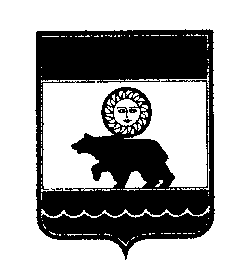 СОВЕТ КОЛПАШЕВСКОГО ГОРОДСКОГО ПОСЕЛЕНИЯ                                                                        РЕШЕНИЕ                                             03 июня 2021 г.                                                   № 17                                           г. Колпашево                                                                                              О внесении изменений в решение Совета Колпашевского городского поселенияот 27 ноября 2020 года № 29 «О бюджете муниципального образования «Колпашевское городское поселение» на 2021 год и на плановый период 2022 и 2023 годов»Рассмотрев представленный Главой Колпашевского городского поселения проект решения Совета Колпашевского городского поселения «О внесении изменений в решение Совета Колпашевского городского поселения от 27 ноября 2020 № 29 «О бюджете муниципального образования «Колпашевское городское поселение» на 2021 год и на плановый период 2022 и 2023 годов», руководствуясь статьей 29 Устава муниципального образования «Колпашевское городское поселение», Положением о бюджетном процессе в муниципальном образовании «Колпашевское городское поселение», утвержденным решением Совета Колпашевского городского поселения от 23 декабря 2020 года № 34РЕШИЛ:1. Внести в решение Совета Колпашевского городского поселения от 27 ноября 2020 № 29 «О бюджете муниципального образования «Колпашевское городское поселение» на 2021 год и на плановый период 2022 и 2023 годов» следующие изменения:1.1. Пункт 1 изложить в следующей редакции:«1. Утвердить основные характеристики бюджета муниципального образования «Колпашевское городское поселение» (далее –МО «Колпашевское городское поселение») на 2021 год:1) общий объем доходов бюджета МО «Колпашевское городское поселение» в сумме 273 816,9 тыс. рублей, в том числе налоговые и неналоговые доходы в сумме 87 425,3 тыс. рублей, безвозмездные поступления в сумме 186 391,6 тыс. рублей;2) общий объем расходов бюджета МО «Колпашевское городское поселение» в сумме 275 001,1 тыс. рублей;3) дефицит бюджета МО «Колпашевское городское поселение» в сумме 1 184,2 тыс. рублей.».1.2. Пункт 17.1 изложить в следующей редакции:«17.1 Установить, что в соответствии с пунктом 3 статьи 217 Бюджетного кодекса Российской Федерации основанием для внесения в 2021 году изменений в показатели сводной бюджетной росписи бюджета МО «Колпашевское городское поселение» является распределение зарезервированных в составе утвержденных в ведомственной структуре расходов МО «Колпашевское городское поселение» на 2021 год бюджетных ассигнований, предусмотренных Администрации Колпашевского городского поселения:1) по подразделу 1003 «Социальное обеспечение населения» раздела 1000 «Социальная политика»:а) расходы по предоставлению дополнительных мер социальной поддержки граждан (предоставление льгот по оплате коммунальных услуг) в сумме 8 000,0 тыс. рублей.Порядок использования (порядок принятия решения об использовании, о перераспределении) указанных средств устанавливается Администрацией Колпашевского городского поселения.».1.3. Пункт 17.2 изложить в следующей редакции:«17.2 Установить, что в соответствии с пунктом 3 статьи 217 Бюджетного кодекса Российской Федерации основанием для внесения в 2022 году изменений в показатели сводной бюджетной росписи бюджета МО «Колпашевское городское поселение» является распределение зарезервированных в составе утвержденных в ведомственной структуре расходов МО «Колпашевское городское поселение» на 2022 год бюджетных ассигнований, предусмотренных Муниципальному казенному учреждению «Городской молодежный центр»:1) по подразделу 1101 «Физическая культура» раздела 1100 «Физическая культура и спорт»:а) расходы на организацию работы спортивных секций (клубов) ведомственной целевой программы «Спортивный город» в сумме 376,3 тыс. рублей.Порядок использования (порядок принятия решения об использовании, о перераспределении) указанных средств устанавливается Администрацией Колпашевского городского поселения.».1.4. Пункт 17.3 изложить в следующей редакции:«17.3 Установить, что в соответствии с пунктом 3 статьи 217 Бюджетного кодекса Российской Федерации основанием для внесения в 2023 году изменений в показатели сводной бюджетной росписи бюджета МО «Колпашевское городское поселение» является распределение зарезервированных в составе утвержденных в ведомственной структуре расходов МО «Колпашевское городское поселение» на 2023 год бюджетных ассигнований, предусмотренных Муниципальному казенному учреждению «Городской молодежный центр»:1) по подразделу 1101 «Физическая культура» раздела 1100 «Физическая культура и спорт»:а) расходы на организацию работы спортивных секций (клубов) ведомственной целевой программы «Спортивный город» в сумме 376,3 тыс. рублей.Порядок использования (порядок принятия решения об использовании, о перераспределении) указанных средств устанавливается Администрацией Колпашевского городского поселения.».1.5. Дополнить пунктом 22.3 следующего содержания:«22.3. Утвердить перечень и объемы финансирования муниципальных программ, реализуемых на территории МО «Колпашевское городское поселение» и финансируемых из бюджета МО «Колпашевское городское поселение» на 2021 год и на плановый период 2022 и 2023 годов» согласно приложению 14 к настоящему решению.»1.6. Приложение № 3 «Объем межбюджетных трансфертов, получаемых бюджетом муниципального образования «Колпашевское городское поселение» из бюджета муниципального образования «Колпашевский район» на 2021 год и на плановый период 2022 и 2023 годов» изложить в редакции согласно приложению № 1 к настоящему решению.1.7. Приложение № 4 «Объем бюджетных ассигнований муниципального дорожного фонда муниципального образования «Колпашевское городское поселение» на 2021 год и на плановый период 2022 и 2023 годов» изложить в редакции согласно приложению № 2 к настоящему решению.1.8. Приложение № 6 «Источники финансирования дефицита бюджета муниципального образования «Колпашевское городское поселение» на 2021 год и на плановый период 2022 и 2023 годов» изложить в редакции согласно приложению № 3 к настоящему решению.1.9. Приложение № 7 «Ведомственная структура расходов бюджета муниципального образования «Колпашевское городское поселение» на 2021 год и на плановый период 2022 и 2023 годов» изложить в редакции согласно приложению № 4 к настоящему решению.1.10. Приложение № 8 «Случаи предоставления субсидий юридическим лицам (за исключением субсидий государственным (муниципальным) учреждениям), индивидуальным предпринимателям, а также физическим лицам – производителям товаров, работ, услуг» согласно приложению № 5 к настоящему решению.1.11. Приложение № 13 «Перечень объектов капитального строительства муниципальной собственности и объектов недвижимого имущества, приобретаемых в муниципальную собственность, финансируемых из бюджета муниципального образования «Колпашевское городское поселение» на 2021 год и на плановый период 2022 и 2023 годов» изложить в редакции согласно приложению № 6 к настоящему решению.1.12. Приложение № 14 «Перечень и объемы финансирования муниципальных программ, реализуемых на территории муниципального образования «Колпашевское городское поселение» и финансируемых из бюджета муниципального образования «Колпашевское городское поселение» на 2021 год и на плановый период 2022 и 2023 годов» согласно приложению № 7 к настоящему решению.2. Настоящее решение вступает в силу с даты официального опубликования.3. Настоящее решение опубликовать в Ведомостях органов местного самоуправления Колпашевского городского поселения и разместить на официальном сайте органов местного самоуправления Колпашевского городского поселения.Глава Колпашевскогогородского поселения 					                            	           А.В.ЩукинПредседатель Совета Колпашевского городского поселения                                                                        А.Ф.РыбаловПриложение № 1 к решениюСовета Колпашевскогогородского поселенияот 03.06.2021 № 17«Приложение № 3 УТВЕРЖДЕНОрешением Совета
Колпашевского городского поселения от 27.11.2020 № 29Объем межбюджетных трансфертов, получаемых бюджетом муниципального образования «Колпашевское городское поселение» из бюджета муниципального образования «Колпашевский район» в 2021 году и на плановый период 2022 и 2023 годов(тыс. рублей)  .»Приложение № 2 к решению Совета Колпашевского городского поселения от 03.06.2021 № 17«Приложение № 4УТВЕРЖДЕНОрешением Совета Колпашевского городского поселения от 27.11.2020 № 29Объем бюджетных ассигнований муниципального дорожного фонда муниципального образования «Колпашевское городское поселение» на 2021 год и на плановый период 2022 и 2023 годов (тыс. рублей).»Приложение № 3 к решению Совета Колпашевскогогородского поселенияот 03.06.2021 № 17«Приложение № 6 УТВЕРЖДЕНОрешением Совета Колпашевского городского поселения от 27.11.2020 № 29Источники финансирования дефицита бюджета муниципального
образования «Колпашевское городское поселение» на 2021 год
и на плановый период 2022 и 2023 годов(тыс. рублей).»Приложение № 4 к решению Совета Колпашевского городского поселения от 03.06.2021 № 17«Приложение № 7УТВЕРЖДЕНОрешением Совета Колпашевского городского поселения от 27.11.2020 № 29Ведомственная структура расходов бюджета муниципального образования «Колпашевское городское поселение» на 2021 год и на плановый период 2022 и 2023 годов(тыс. рублей).»Приложение № 5 к решению Совета Колпашевскогогородского поселенияот 03.06.2021 № 17«Приложение № 8УТВЕРЖДЕНОрешением Совета Колпашевского городского поселения от 27.11.2020 № 29Случаи предоставления субсидий юридическим лицам(за исключением субсидий государственным (муниципальным) учреждениям), индивидуальным предпринимателям, а также физическим лицам
 – производителям товаров, работ, услугСубсидия на возмещение недополученных доходов перевозчикам, осуществляющим деятельность по перевозке пассажиров и их багажа речным транспортом по водному маршруту № 1 Тогур – Рейд.Субсидия на финансовое обеспечение затрат на организацию ритуальных услуг.Субсидия на финансовое обеспечение затрат на содержание общественных кладбищ.Субсидия на компенсацию сверхнормативных расходов и выпадающих доходов ресурсоснабжающих организаций.Приложение № 6 к решению Совета Колпашевскогогородского поселенияот 03.06.2021 № 17«Приложение № 13УТВЕРЖДЕНОрешением Совета Колпашевского городского поселения от 27.11.2020 № 29Перечень объектов капитального строительства муниципальной собственности и объектов недвижимого имущества, приобретаемых в муниципальную собственность, финансируемых из бюджета муниципального образования «Колпашевское городское поселение» на 2020 год и на плановый период 2022 и 2023 годов(тыс. рублей).»Приложение № 7 к решению Совета Колпашевского городского поселения от 03.06.2021 № 17«Приложение № 14УТВЕРЖДЕНОрешением Совета Колпашевского городского поселения от 27.11.2020 № 29Перечень и объемы финансирования муниципальных программ, реализуемых на территории муниципального образования «Колпашевское городское поселение» и финансируемых из бюджета муниципального образования «Колпашевское городское поселение» на 2021 год и на плановый период 2022 и 2023 годов (тыс. рублей).»Коды бюджетной классификации Российской ФедерацииНаименование доходного источникаСуммаСуммаСуммаКоды бюджетной классификации Российской ФедерацииНаименование доходного источника2021 год 2022 год 2023 год 000 2 02 00000 00 0000 000БЕЗВОЗМЕЗДНЫЕ ПОСТУПЛЕНИЯ ОТ ДРУГИХ БЮДЖЕТОВ БЮДЖЕТНОЙ СИСТЕМЫ РОССИЙСКОЙ ФЕДЕРАЦИИ186 391,657 628,354 721,3000 2 02 10000 00 0000 150ДОТАЦИИ БЮДЖЕТАМ БЮДЖЕТНОЙ СИСТЕМЫ РОССИЙСКОЙ ФЕДЕРАЦИИ49 208,149 312,948 813,3901 2 02 15001 13 0000 150Дотации бюджетам городских поселений на выравнивание бюджетной обеспеченности из бюджета субъекта Российской Федерации49 208,149 312,948 813,3000 2 02 40000 00 0000 150ИНЫЕ МЕЖБЮДЖЕТНЫЕ ТРАНСФЕРТЫ137 183,58 315,45 908,0901 2 02 49999 13 0000 150Иные межбюджетные трансферты на поддержку мер по обеспечению сбалансированности местных бюджетов5 254,73 678,91 271,5901 2 02 49999 13 0000 150Иные межбюджетные трансферты на осуществление дорожной деятельности в отношении автомобильных дорог общего пользования местного значения в границах населенных пунктов муниципального образования «Колпашевское городское поселение»10 957,00,00,0901 2 02 49999 13 0000 150Иные межбюджетные трансферты на проведение государственной экспертизы проектной документации и результатов инженерных изысканий, включая проведение проверки достоверности определения сметной стоимости882,00,00,0901 2 02 49999 13 0000 150Иные межбюджетные трансферты на реализацию мероприятия «Повышение уровня благоустройства муниципальных территорий общего пользования» муниципальной программы «Формирование современной городской среды Колпашевского городского поселения на 2018-2024 г.г.»28 544,70,00,0901 2 02 49999 13 0000 150Иные межбюджетные трансферты на осуществление капитальных вложений в объекты муниципальной собственности в сфере газификации Томской области в рамках государственной программы «Развитие коммунальной инфраструктуры в Томской области»9 270,70,00,0901 2 02 49999 13 0000 150Иные межбюджетные трансферты на разработку дизайн-проекта и проектно-сметной документации по объектам благоустройства наиболее посещаемых муниципальных территорий общественного пользования110,00,00,0901 2 02 49999 13 0000 150Иные межбюджетные трансферты на благоустройство населенных пунктов Колпашевского городского поселения1 752,70,00,0901 2 02 49999 13 0000 150Субвенции бюджетам поселений Колпашевского района на предоставление жилых помещений детям-сиротам и детям, оставшимся без попечения родителей, лицам из их числа по договорам найма специализированных жилых помещений6 085,00,00,0901 2 02 49999 13 0000 150Иные межбюджетные трансферты на выполнение работ по строительному контролю и авторскому надзору по объектам благоустройства наиболее посещаемых муниципальных территорий Колпашевского городского поселения240,30,00,0901 2 02 49999 13 0000 150Иные межбюджетные трансферты на исполнение судебных актов 1 673,80,00,0901 2 02 49999 13 0000 150Иные межбюджетные трансферты на обустройство и ремонт источников противопожарного водоснабжения в г.Колпашево и с.Тогур311,10,00,0901 2 02 49999 13 0000 150Иные межбюджетные трансферты на проведение капитальных ремонтов объектов коммунальной инфраструктуры в целях подготовки хозяйственного комплекса Томской области к безаварийному прохождению отопительного сезона2 313,60,00,0901 2 02 49999 13 0000 150Иные межбюджетные трансферты на исполнение судебных актов895,60,00,0901 2 02 49999 13 0000 150Иные межбюджетные трансферты на капитальный ремонт и (или) ремонт автомобильных дорог общего пользования местного значения28 412,80,00,0901 2 02 49999 13 0000 150Иные межбюджетные трансферты на ремонт муниципального жилья143,30,00,0901 2 02 49999 13 0000 150Иные межбюджетные трансферты на компенсацию сверхнормативных расходов и выпадающих доходов ресурсоснабжающих организаций3 000,00,00,0901 2 02 49999 13 0000 150Иные межбюджетные трансферты на осуществление капитальных вложений в объекты муниципальной собственности в целях модернизации коммунальной инфраструктуры30 000,00,00,0901 2 02 49999 13 0000 150Иные межбюджетные трансферты на организацию уличного освещения223,60,00,0901 2 02 49999 13 0000 150Иные межбюджетные трансферты на финансовую поддержку инициативных проектов, выдвигаемых муниципальными образованиями Колпашевского района, распределяемых на конкурсной основе2 000,00,00,0901 2 02 49999 13 0000 150Иные межбюджетные трансферты на приобретение информационных стендов40,00,00,0913 2 02 49999 13 0000 150Иные межбюджетные трансферты на укрепление материально-технической базы, приобретение спортивной экипировки310,00,00,0913 2 02 49999 13 0000 150Иные межбюджетные трансферты на организацию деятельности катка на стадионе по адресу г.Колпашево, ул. Кирова,41126,10,00,0913 2 02 49999 13 0000 150Иные межбюджетные трансферты на обеспечение условий для развития физической культуры и массового спорта4 636,54 636,54 636,5Коды бюджетной классификации Российской ФедерацииНаименование статей доходов и расходов СуммаСуммаСуммаКоды бюджетной классификации Российской ФедерацииНаименование статей доходов и расходов 2021 год 2022 год 2023 год ДОХОДЫДОХОДЫДОХОДЫДОХОДЫДОХОДЫ1 03 00000 00 0000 000Налоги на товары (работы, услуги), реализуемые на территории Российской Федерации8 406,08 739,09 608,01 03 02230 01 0000 110Доходы от уплаты акцизов на дизельное топливо, подлежащие распределению между бюджетами субъектов Российской Федерации и местными бюджетами с учетом установленных дифференцированных нормативов отчислений в местные бюджеты 3 848,04 005,04 403,01 03 02240 01 0000 110Доходы от уплаты акцизов на моторные масла для дизельных и (или) карбюраторных (инжекторных) двигателей, подлежащие распределению между бюджетами субъектов Российской Федерации и местными бюджетами с учетом установленных дифференцированных нормативов отчислений в местные бюджеты28,029,032,01 03 02250 01 0000 110Доходы от уплаты акцизов на автомобильный бензин, подлежащие распределению между бюджетами субъектов Российской Федерации и местными бюджетами с учетом установленных дифференцированных нормативов отчислений в местные бюджеты5 118,05 323,05 855,01 03 02260 01 0000 110Доходы от уплаты акцизов на прямогонный бензин, подлежащие распределению между бюджетами субъектов Российской Федерации и местными бюджетами с учетом установленных дифференцированных нормативов отчислений в местные бюджеты-588,0-618,0-682,01 00 00000 00 0000 000Налоговые и неналоговые доходы5 133,79 408,25 834,2в т.ч. за счет остатков бюджетных ассигнований, не использованных в 2020 году304,10,00,02 02 49999 13 0000 150Иные межбюджетные трансферты на осуществление дорожной деятельности в отношении автомобильных дорог общего пользования местного значения в границах населенных пунктов муниципального образования «Колпашевское городское поселение»39 369,80,00,0Итого дорожный фонд52 909,518 147,215 442,2РАСХОДЫРАСХОДЫРАСХОДЫРАСХОДЫРАСХОДЫ0409 49 0 00 00000 Муниципальная программа «Развитие транспортной инфраструктуры в Колпашевском районе»39 369,80,00,00409 86 0 00 00000Ведомственная целевая программа «Дороги муниципального образования «Колпашевское городское поселение» и инженерные сооружения на них» 13 539,718 147,215 442,2в т.ч. за счет остатков бюджетных ассигнований, не использованных в 2020 году304,10,00,0Итого расходы52 909,518 147,215 442,2Наименование источников финансирования дефицита бюджетаСуммаСуммаСуммаНаименование источников финансирования дефицита бюджета2021 год2022 год2023 годИзменение остатков средств на счетах по учету средств местного бюджета1 184,20,00,0Увеличение прочих остатков денежных средств бюджетов городских поселений-273 816,9-145 865,6-146 734,6Уменьшение прочих остатков денежных средств бюджетов городских поселений275 001,1-145 865,6-146 734,6Итого: 1 184,20,00,0НаименованиеВедомствоРаздел, подразделЦелевая статьяВид расходовСуммаСуммаСуммаНаименованиеВедомствоРаздел, подразделЦелевая статьяВид расходов  2021 год 2022 год 2023 годВСЕГО РАСХОДОВ275 001,1145 865,6146 734,61. Администрация Колпашевского городского поселения901249 729,2121 647,7122 516,7Общегосударственные вопросы010037 577,540 732,244 306,2Функционирование высшего должностного лица субъекта Российской Федерации и муниципального образования01021 795,11 833,91 833,9Непрограммное направление расходов010298 0 00 000001 795,11 833,91 833,9Расходы на обеспечение органов местного самоуправления, Представительного органа муниципального образования010298 0 01 000001 795,11 833,91 833,9Расходы на обеспечение деятельности (оказание муниципальных услуг) муниципальных учреждений, организаций, органов местного самоуправления010298 0 01 000011 793,91 793,91 793,9Расходы на выплаты персоналу в целях обеспечения выполнения функций государственными (муниципальными) органами, казенными учреждениями, органами управления государственными внебюджетными фондами010298 0 01 000011001 793,91 793,91 793,9Расходы на выплаты персоналу государственных (муниципальных) органов010298 0 01 000011201 793,91 793,91 793,9Компенсация расходов по оплате стоимости проезда и провоза багажа в пределах Российской Федерации к месту использования отпуска и обратно010298 0 01 000021,240,040,0Расходы на выплаты персоналу в целях обеспечения выполнения функций государственными (муниципальными) органами, казенными учреждениями, органами управления государственными внебюджетными фондами010298 0 01 000021001,240,040,0Расходы на выплаты персоналу государственных (муниципальных) органов010298 0 01 000021201,240,040,0Функционирование Правительства Российской Федерации, высших исполнительных органов государственной власти субъектов Российской Федерации, местных администраций010434 312,934 200,534 200,5Ведомственная целевая программа «Муниципальные кадры Колпашевского городского поселения»010483 0 00 0000048,448,448,4Обеспечение профессиональной переподготовки, повышения квалификации муниципальных служащих, участие в обучающих семинарах010483 0 01 0000048,448,448,4Расходы на организацию профессионального образования и дополнительного профессионального образования010483 0 01 0000348,448,448,4Закупка товаров, работ и услуг для обеспечения государственных (муниципальных) нужд010483 0 01 0000320048,448,448,4Иные закупки товаров, работ и услуг для обеспечения государственных (муниципальных) нужд010483 0 01 0000324048,448,448,4Непрограммное направление расходов010498 0 00 0000034 264,534 152,134 152,1Расходы на обеспечение органов местного самоуправления, Представительного органа муниципального образования010498 0 01 0000034 264,534 152,134 152,1Расходы на обеспечение деятельности (оказание муниципальных услуг) муниципальных учреждений, организаций, органов местного самоуправления010498 0 01 0000133 792,433 682,533 682,5Расходы на выплаты персоналу в целях обеспечения выполнения функций государственными (муниципальными) органами, казенными учреждениями, органами управления государственными внебюджетными фондами010498 0 01 0000110029 742,529 631,629 631,6Расходы на выплаты персоналу государственных (муниципальных) органов010498 0 01 0000112029 742,529 631,629 631,6Закупка товаров, работ и услуг для обеспечения государственных (муниципальных) нужд010498 0 01 000012003 987,23 992,83 992,8Иные закупки товаров, работ и услуг для обеспечения государственных (муниципальных) нужд010498 0 01 000012403 987,23 992,83 992,8Иные бюджетные ассигнования010498 0 01 0000180062,758,158,1Уплата налогов, сборов и иных платежей010498 0 01 0000185062,758,158,1Компенсация расходов по оплате стоимости проезда и провоза багажа в пределах Российской Федерации к месту использования отпуска и обратно010498 0 01 00002200,0200,0200,0Расходы на выплаты персоналу в целях обеспечения выполнения функций государственными (муниципальными) органами, казенными учреждениями, органами управления государственными внебюджетными фондами010498 0 01 00002100200,0200,0200,0Расходы на выплаты персоналу государственных (муниципальных) органов010498 0 01 00002120200,0200,0200,0Расходы на опубликование нормативно - правовых актов010498 0 01 00008272,1269,6269,6Закупка товаров, работ и услуг для обеспечения государственных (муниципальных) нужд010498 0 01 00008200272,1269,6269,6Иные закупки товаров, работ и услуг для обеспечения государственных (муниципальных) нужд010498 0 01 00008240272,1269,6269,6Резервные фонды0111653,91 000,01 000,0Непрограммное направление расходов011198 0 00 00000653,91 000,01 000,0Резервные фонды местных администраций011198 0 00 00200653,91 000,01 000,0Иные бюджетные ассигнования011198 0 00 00200800653,91 000,01 000,0Резервные средства011198 0 00 00200870653,91 000,01 000,0Другие общегосударственные вопросы0113815,63 697,87 271,8Непрограммное направление расходов011398 0 00 00000815,63 697,87 271,8Условно утвержденные расходы011398 0 00 002010,03 531,07 105,0Иные бюджетные ассигнования011398 0 00 002018000,03 531,07 105,0Резервные средства011398 0 00 002018700,03 531,07 105,0Прочие мероприятия011398 0 09 00000815,6166,8166,8Расходы на оплату членских взносов Ассоциации «Совет муниципальных образований Томской области» 011398 0 09 0070299,599,599,5Иные бюджетные ассигнования011398 0 09 0070280099,599,599,5Уплата налогов, сборов и иных платежей011398 0 09 0070285099,599,599,5Расходы на организацию и проведение мероприятий, связанных с награждением и присвоением почётных званий муниципального образования «Колпашевское городское поселение»011398 0 09 0070367,367,367,3Закупка товаров, работ и услуг для обеспечения государственных (муниципальных) нужд011398 0 09 0070320040,340,340,3Иные закупки товаров, работ и услуг для обеспечения государственных (муниципальных) нужд011398 0 09 0070324040,340,340,3Социальное обеспечение и иные выплаты населению011398 0 09 0070330027,027,027,0Публичные нормативные выплаты гражданам несоциального характера011398 0 09 0070333027,027,027,0Расходы на выполнение других обязательств поселениями011398 0 09 00725146,10,00,0Закупка товаров, работ и услуг для обеспечения государственных (муниципальных) нужд011398 0 09 00725200146,10,00,0Иные закупки товаров, работ и услуг для обеспечения государственных (муниципальных) нужд011398 0 09 00725240146,10,00,0Расходы на исполнение судебных актов, предусматривающих обращение взыскания на средства местного бюджета по денежным обязательствам Администрации Колпашевского городского поселения011398 0 09 00736502,70,00,0Иные бюджетные ассигнования011398 0 09 00736800502,70,00,0Исполнение судебных актов011398 0 09 00736830502,70,00,0Национальная безопасность и правоохранительная деятельность0300948,8637,7637,7Защита населения и территории от чрезвычайных ситуаций природного и техногенного характера, пожарная безопасность0310948,8637,7637,7Муниципальная программа «Обеспечение безопасности населения Колпашевского района»031041 0 00 00000311,10,00,0Подпрограмма «Защита населения и территории от чрезвычайных ситуаций природного и техногенного характера, обеспечение безопасности людей на водных объектах Колпашевского района»031041 2 00 00000311,10,00,0Основное мероприятие «Обустройство и ремонт источников противопожарного водоснабжения в населенных пунктах Колпашевского района»031041 2 01 00000311,10,00,0Закупка товаров, работ и услуг для обеспечения государственных (муниципальных) нужд031041 2 01 00000200311,10,00,0Иные закупки товаров, работ и услуг для обеспечения государственных (муниципальных) нужд031041 2 01 00000240311,10,00,0Ведомственная целевая программа «Обеспечение безопасности жизнедеятельности населения на территории Колпашевского городского поселения»031084 0 00 00000637,7637,7637,7Обеспечение безопасности жизнедеятельности населения на территории Колпашевского городского поселения031084 0 01 00000637,7637,7637,7Закупка товаров, работ и услуг для обеспечения государственных (муниципальных) нужд031084 0 01 0000200637,7637,7637,7Иные закупки товаров, работ и услуг для обеспечения государственных (муниципальных) нужд031084 0 01 00000240637,7637,7637,7Национальная экономика040055 702,420 056,817 351,8Транспорт04081 944,21 909,61 909,6Ведомственная целевая программа «Обеспечение транспортной доступности населения мкр. Рейд с. Тогур в навигационный период» 040885 0 00 000001 911,21 906,61 906,6Организация перевозок пассажиров речным транспортом с доступной для населения провозной платой040885 0 01 000001 861,61 861,61 861,6Иные бюджетные ассигнования040885 0 01 000008001 861,61 861,61 861,6Субсидии юридическим лицам (кроме некоммерческих организаций), индивидуальным предпринимателям, физическим лицам-производителям товаров, работ, услуг040885 0 01 000008101 861,61 861,61 861,6Траление причалов040885 0 03 0000049,645,045,0Закупка товаров, работ и услуг для обеспечения государственных (муниципальных) нужд040885 0 03 0000020049,645,045,0Иные закупки товаров, работ и услуг для обеспечения государственных (муниципальных) нужд040885 0 03 0000024049,645,045,0Непрограммное направление расходов040898 0 00 0000033,03,03,0Прочие мероприятия040898 0 09 0000033,03,03,0Создание условий для предоставления транспортных услуг населению и организации транспортного обслуживания населения в границах поселения040898 0 09 0073933,03,03,0Закупка товаров, работ и услуг для обеспечения государственных (муниципальных) нужд040898 0 09 0073920033,03,03,0Иные закупки товаров, работ и услуг для обеспечения государственных (муниципальных) нужд040898 0 09 0073924033,03,03,0Дорожное хозяйство (дорожные фонды)040952 909,518 147,215 442,2Муниципальная программа «Развитие транспортной инфраструктуры в Колпашевском районе»040949 0 00 0000039 369,80,00,0Подпрограмма «Приведение в нормативное состояние автомобильных дорог общего пользования местного значения»040949 1 00 0000039 369,80,00,0Основное мероприятие «Содействие в осуществлении дорожной деятельности в отношении автомобильных дорог местного значения, осуществлении муниципального контроля за сохранностью автомобильных дорог местного значения, и обеспечении безопасности дорожного движения на них, а также осуществлении иных полномочий в области использования автомобильных дорог и осуществления дорожной деятельности в соответствии с законодательством Российской Федерации»040949 1 01 0000039 369,80,00,0Предоставление бюджетам муниципальных образований Колпашевского района иных межбюджетных трансфертов на осуществление дорожной деятельности в отношении автомобильных дорог общего пользования местного значения в границах населенных пунктов040949 1 01 0040410 957,00,00,0Закупка товаров, работ и услуг для обеспечения государственных (муниципальных) нужд040949 1 01 0040420010 957,00,00,0Иные закупки товаров, работ и услуг для обеспечения государственных (муниципальных) нужд040949 1 01 0040424010 957,00,00,0Капитальный ремонт и (или) ремонт автомобильных дорог общего пользования местного значения040949 1 01 4093026 992,20,00,0Закупка товаров, работ и услуг для обеспечения государственных (муниципальных) нужд040949 1 01 4093020026 992,20,00,0Иные закупки товаров, работ и услуг для обеспечения государственных (муниципальных) нужд040949 1 01 4093024026 992,20,00,0Капитальный ремонт и (или) ремонт автомобильных дорог общего пользования местного значения (в рамках софинансирования)040949 1 01 S09301 420,60,00,0Закупка товаров, работ и услуг для обеспечения государственных (муниципальных) нужд040949 1 01 S09302001 420,60,00,0Иные закупки товаров, работ и услуг для обеспечения государственных (муниципальных) нужд040949 1 01 S09302401 420,60,00,0Ведомственная целевая программа «Дороги муниципального образования «Колпашевское городское поселение» и инженерные сооружения на них»040986 0 00 0000013 539,718 147,215 442,2Поддержание автомобильных дорог поселения в состоянии пригодном к эксплуатации040986 0 01 0000013 012,717 620,214 915,2Закупка товаров, работ и услуг для обеспечения государственных (муниципальных) нужд040986 0 01 0000020013 012,717 620,214 915,2Иные закупки товаров, работ и услуг для обеспечения государственных (муниципальных) нужд040986 0 01 0000024013 012,717 620,214 915,2Устройство зимних автомобильных дорог и пешеходных тротуаров040986 0 02 00000527,0527,0527,0Закупка товаров, работ и услуг для обеспечения государственных (муниципальных) нужд040986 0 02 00000200527,0527,0527,0Иные закупки товаров, работ и услуг для обеспечения государственных (муниципальных) нужд040986 0 02 00000240527,0527,0527,0Другие вопросы в области национальной экономики0412848,70,00,0Непрограммное направление расходов041298 0 00 00000848,70,00,0Прочие мероприятия041298 0 09 00000848,70,00,0Подготовка документации по планировке и межеванию территорий населенных пунктов поселения041298 0 09 00738848,70,00,0Закупка товаров, работ и услуг для обеспечения государственных (муниципальных) нужд041298 0 09 00738200848,70,00,0Иные закупки товаров, работ и услуг для обеспечения государственных (муниципальных) нужд041298 0 09 00738240848,70,00,0Жилищно-коммунальное хозяйство050098 207,219 443,619 443,6Жилищное хозяйство05011 643,31 500,01 500,0Муниципальная программа «Развитие коммунальной инфраструктуры Колпашевского района»050148 0 00 00000143,30,00,0Основное мероприятие «Содействие в организации электро-, тепло-, газо-, водоснабжения населения и водоотведения в границах поселений»050148 0 01 00000143,30,00,0Расходы на текущий, капитальный ремонты муниципальных учреждений, организаций050148 0 01 00005143,30,00,0Закупка товаров, работ и услуг для обеспечения государственных (муниципальных) нужд050148 0 01 00005200143,30,00,0Иные закупки товаров, работ и услуг для обеспечения государственных (муниципальных) нужд050148 0 01 00005240143,30,00,0Ведомственная целевая программа «Капитальный ремонт муниципального жилищного фонда» 050187 0 00 000001 500,01 500,01 500,0Капитальный ремонт муниципального жилищного фонда050187 0 01 000001 500,01 500,01 500,0Закупка товаров, работ и услуг для обеспечения государственных (муниципальных) нужд050187 0 01 000002001 500,01 500,01 500,0Иные закупки товаров, работ и услуг для обеспечения государственных (муниципальных) нужд050187 0 01 000002401 500,01 500,01 500,0Коммунальное хозяйство050247 759,03 100,03 100,0Муниципальная программа «Развитие коммунальной инфраструктуры Колпашевского района»050248 0 00 0000045 466,30,00,0Основное мероприятие «Содействие в организации электро-, тепло-, газо-, водоснабжения населения и водоотведения в границах поселений»050248 0 01 000005 313,60,00,0Иные бюджетные ассигнования050248 0 01 000008003 000,00,00,0Субсидии юридическим лицам (кроме некоммерческих организаций), индивидуальным предпринимателям, физическим лицам-производителям товаров, работ, услуг050248 0 01 000008103 000,00,00,0Проведение капитального ремонта объектов коммунальной инфраструктуры в целях подготовки хозяйственного комплекса Томской области к безаварийному прохождению отопительного сезона050248 0 01 409101 996,50,00,0Закупка товаров, работ и услуг для обеспечения государственных (муниципальных) нужд050248 0 01 409102001 996,50,00,0Иные закупки товаров, работ и услуг для обеспечения государственных (муниципальных) нужд050248 0 01 409102401 996,50,00,0Проведение капитального ремонта объектов коммунальной инфраструктуры в целях подготовки хозяйственного комплекса Томской области к безаварийному прохождению отопительного сезона (в рамках софинансирования)050248 0 01 S0910317,10,00,0Закупка товаров, работ и услуг для обеспечения государственных (муниципальных) нужд050248 0 01 S0910200317,10,00,0Иные закупки товаров, работ и услуг для обеспечения государственных (муниципальных) нужд050248 0 01 S0910240317,10,00,0Основное мероприятие «Проектирование, реконструкция, строительство объектов коммунальной инфраструктуры»050248 0 02 0000040 152,70,00,0Расходы на строительство, реконструкцию и приобретение объектов муниципальной собственности050248 0 02 00006882,00,00,0Капитальные вложения в объекты государственной (муниципальной) собственности050248 0 02 00006400882,00,00,0Бюджетные инвестиции050248 0 02 00006410882,00,00,0Строительство, приобретение объектов муниципальной собственности в сфере газификации0502480024И0307 500,00,00,0Капитальные вложения в объекты государственной (муниципальной) собственности0502480024И0304007 500,00,00,0Бюджетные инвестиции0502480024И0304107 500,00,00,0Модернизация коммунальной инфраструктуры Томской области050248 0 02 4И92015 000,00,00,0Капитальные вложения в объекты государственной (муниципальной) собственности050248 0 02 4И92040015 000,00,00,0Бюджетные инвестиции050248 0 02 4И92041015 000,00,00,0Строительство, приобретение объектов муниципальной собственности в сфере газификации (в рамках софинансирования)050248002SИ0301 770,70,00,0Капитальные вложения в объекты государственной (муниципальной) собственности050248002SИ0304001 770,70,00,0Бюджетные инвестиции050248002SИ0304101 770,70,00,0Модернизация коммунальной инфраструктуры Томской области (в рамках софинансирования)050248 0 02 SИ92015 000,00,00,0Капитальные вложения в объекты государственной (муниципальной) собственности050248 0 02 SИ92040015 000,00,00,0Бюджетные инвестиции050248 0 02 SИ92041015 000,00,00,0Ведомственная целевая программа «Организация мероприятий в области коммунального хозяйства» 050288 0 00 000002 092,73 100,03 100,0Осуществление мероприятий в области коммунального хозяйства050288 0 01 000002 092,73 100,03 100,0Закупка товаров, работ и услуг для обеспечения государственных (муниципальных) нужд050288 0 01 000002002 092,73 100,03 100,0Иные закупки товаров, работ и услуг для обеспечения государственных (муниципальных) нужд050288 0 01 000002402 092,73 100,03 100,0Непрограммное направление расходов050298 0 00 00000200,00,00,0Прочие мероприятия050298 0 09 00000200,00,00,0Мероприятия в области коммунального хозяйства050298 0 09 00726200,00,00,0Иные бюджетные ассигнования050298 0 09 00726800200,00,00,0Субсидии юридическим лицам (кроме некоммерческих организаций), индивидуальным предпринимателям, физическим лицам-производителям товаров, работ, услуг050298 0 09 00726810200,00,00,0Благоустройство050348 804,914 843,614 843,6Государственная программа «Эффективное управление региональными финансами, государственными закупками и совершенствование межбюджетных отношений в Томской области»050321 0 00 000002 000,00,00,0Подпрограмма «Совершенствование финансовой грамотности и развитие инициативного бюджетирования на территории Томской области»050321 4 00 000002 000,00,00,0Основное мероприятие «Содействие в реализации в муниципальных образованиях Томской области инициативных проектов, предложенных населением Томской области»050321 4 82 000002 000,00,00,0Финансовая поддержка инициативного проекта Колпашевского городского поселения «Обустройство уличного освещения в г. Колпашево, по ул. Красноармейская»050321 4 82 40М211 000,00,00,0Закупка товаров, работ и услуг для обеспечения государственных (муниципальных) нужд050321 4 82 40М212001 000,00,00,0Иные закупки товаров, работ и услуг для обеспечения государственных (муниципальных) нужд050321 4 82 40М212401 000,00,00,0Финансовая поддержка инициативного проекта Колпашевского городского поселения «Обустройство ограждения кладбища в с. Тогур, ул. Тургенева 30/1 (1 этап)»050321 4 82 40М221 000,00,00,0Закупка товаров, работ и услуг для обеспечения государственных (муниципальных) нужд050321 4 82 40М222001 000,00,00,0Иные закупки товаров, работ и услуг для обеспечения государственных (муниципальных) нужд050321 4 82 40М222401 000,00,00,0Ведомственная целевая программа «Благоустройство территории муниципального образования «Колпашевское городское поселение» 050337 0 00 0000050,050,050,0Мероприятия по ремонту остановочных павильонов в г. Колпашево в рамках благоустройства050337 0 01 0000050,050,050,0Закупка товаров, работ и услуг для обеспечения государственных (муниципальных) нужд050337 0 01 0000020050,050,050,0Иные закупки товаров, работ и услуг для обеспечения государственных (муниципальных) нужд050337 0 01 0000024050,050,050,0Муниципальная программа «Развитие коммунальной инфраструктуры Колпашевского района»050348 0 00 00000223,60,00,0Основное мероприятие «Содействие в организации электро-, тепло-, газо-, водоснабжения населения и водоотведения в границах поселений»050348 0 01 00000223,60,00,0Закупка товаров, работ и услуг для обеспечения государственных (муниципальных) нужд050348 0 01 00000200223,60,00,0Иные закупки товаров, работ и услуг для обеспечения государственных (муниципальных) нужд050348 0 01 00000240223,60,00,0Муниципальная программа «Формирование современной городской среды на территории муниципального образования «Колпашевский район»050350 0 00 0000028 895,00,00,0Основное мероприятие «Содействие в реализации мероприятий, направленных на улучшение состояния благоустройства территории муниципального образования «Колпашевский район»050350 0 03 00000350,30,00,0Закупка товаров, работ и услуг для обеспечения государственных (муниципальных) нужд050350 0 03 00000200350,30,00,0Иные закупки товаров, работ и услуг для обеспечения государственных (муниципальных) нужд050350 0 03 00000240350,30,00,0Региональный проект «Формирование комфортной городской среды»050350 0 F2 0000028 544,70,00,0Реализация программ формирования современной городской среды050350 0 F2 5555028 544,70,00,0Закупка товаров, работ и услуг для обеспечения государственных (муниципальных) нужд050350 0 F2 5555020028 544,70,00,0Иные закупки товаров, работ и услуг для обеспечения государственных (муниципальных) нужд050350 0 F2 5555024028 544,70,00,0Муниципальная программа «Формирование современной городской среды Колпашевского городского поселения на 2018-2024 г.г.»050352 0 00 0000056,10,00,0Основное мероприятие «Авторский надзор выполнения работ по благоустройству общественных территорий Колпашевского городского поселения»050352 0 04 0000056,10,00,0Закупка товаров, работ и услуг для обеспечения государственных (муниципальных) нужд050352 0 04 0000020056,10,00,0Иные закупки товаров, работ и услуг для обеспечения государственных (муниципальных) нужд050352 0 04 0000024056,10,00,0Ведомственная целевая программа «Охрана окружающей среды при обращении с отходами производства и потребления, повышение уровня благоустройства территорий Колпашевского района»050365 0 00 000001 752,70,00,0Выполнение мероприятий по благоустройству населенных пунктов Колпашевского района050365 0 06 000001 752,70,00,0Закупка товаров, работ и услуг для обеспечения государственных (муниципальных) нужд050365 0 06 000002001 752,70,00,0Иные закупки товаров, работ и услуг для обеспечения государственных (муниципальных) нужд050365 0 06 000002401 752,70,00,0Ведомственная целевая программа «Обеспечение бесперебойного функционирования сетей уличного освещения» 050389 0 00 000006 751,06 091,06 091,0Расходы на оплату потребленной электрической энергии для нужд системы уличного освещения050389 0 01 000004 331,04 331,04 331,0Закупка товаров, работ и услуг для обеспечения государственных (муниципальных) нужд050389 0 01 000002004 331,04 331,04 331,0Иные закупки товаров, работ и услуг для обеспечения государственных (муниципальных) нужд050389 0 01 000002404 331,04 331,04 331,0Расходы на содержание объектов уличного освещения (техническое обслуживание объектов уличного освещения)050389 0 02 000001 910,01 760,01 760,0Закупка товаров, работ и услуг для обеспечения государственных (муниципальных) нужд050389 0 02 000002001 910,01 760,01 760,0Иные закупки товаров, работ и услуг для обеспечения государственных (муниципальных) нужд050389 0 02 000002401 910,01 760,01 760,0Расходы на обустройство уличного освещения в г. Колпашево, по ул. Красноармейская050389 0 04 00000510,00,00,0Финансовая поддержка инициативного проекта Колпашевского городского поселения «Обустройство уличного освещения в г. Колпашево, по ул. Красноармейская» (в рамках софинансирования)050389 0 04 S0М21510,00,00,0Закупка товаров, работ и услуг для обеспечения государственных (муниципальных) нужд050389 0 04 S0М21200510,00,00,0Иные закупки товаров, работ и услуг для обеспечения государственных (муниципальных) нужд050389 0 04 S0М21240510,00,00,0Ведомственная целевая программа «Озеленение и улучшение состояния существующих зеленых насаждений» 050390 0 00 00000549,0549,0549,0Озеленение и улучшение состояния существующих зеленых насаждений050390 0 01 00000549,0549,0549,0Закупка товаров, работ и услуг для обеспечения государственных (муниципальных) нужд050390 0 01 00000200549,0549,0549,0Иные закупки товаров, работ и услуг для обеспечения государственных (муниципальных) нужд050390 0 01 00000240549,0549,0549,0Ведомственная целевая программа «Поддержание надлежащего санитарно-экологического состояния территории» 050391 0 00 000001 549,01 549,01 549,0Расходы на ликвидацию несанкционированных свалок, разбор и вывоз бесхозных строений050391 0 01 000001 081,21 081,21 081,2Закупка товаров, работ и услуг для обеспечения государственных (муниципальных) нужд050391 0 01 000002001 081,21 081,21 081,2Иные закупки товаров, работ и услуг для обеспечения государственных (муниципальных) нужд050391 0 01 000002401 081,21 081,21 081,2Благоустройство мест массового отдыха050391 0 02 00000198,8198,8198,8Закупка товаров, работ и услуг для обеспечения государственных (муниципальных) нужд050391 0 02 00000200198,8198,8198,8Иные закупки товаров, работ и услуг для обеспечения государственных (муниципальных) нужд050391 0 02 00000240198,8198,8198,8Мероприятия по благоустройству в части содержания площадей и лестниц, памятников050391 0 03 00000269,0269,0269,0Закупка товаров, работ и услуг для обеспечения государственных (муниципальных) нужд050391 0 03 00000200269,0269,0269,0Иные закупки товаров, работ и услуг для обеспечения государственных (муниципальных) нужд050391 0 03 00000240269,0269,0269,0Ведомственная целевая программа «Улучшение качества окружающей среды» 050394 0 00 000000,022,722,7Мероприятия по сносу самовольных построек050394 0 01 000000,022,722,7Закупка товаров, работ и услуг для обеспечения государственных (муниципальных) нужд050394 0 01 000002000,022,722,7Иные закупки товаров, работ и услуг для обеспечения государственных (муниципальных) нужд050394 0 01 000002400,022,722,7Непрограммное направление расходов050398 0 00 000006 978,56 581,96 581,9Прочие мероприятия050398 0 09 000006 978,56 581,96 581,9Организация и содержание мест захоронения050398 0 09 007101 025,41 025,41 025,4Иные бюджетные ассигнования050398 0 09 007108001 025,41 025,41 025,4Субсидии юридическим лицам (кроме некоммерческих организаций), индивидуальным предпринимателям, физическим лицам-производителям товаров, работ, услуг050398 0 09 007108101 025,41 025,41 025,4Организация ритуальных услуг050398 0 09 007111 487,51 487,51 487,5Иные бюджетные ассигнования050398 0 09 007118001 487,51 487,51 487,5Субсидии юридическим лицам (кроме некоммерческих организаций), индивидуальным предпринимателям, физическим лицам-производителям товаров, работ, услуг050398 0 09 007118101 487,51 487,51 487,5Прочие мероприятия по благоустройству городских и сельских поселений050398 0 09 007123 080,43 221,93 221,9Закупка товаров, работ и услуг для обеспечения государственных (муниципальных) нужд050398 0 09 007122003 080,43 221,93 221,9Иные закупки товаров, работ и услуг для обеспечения государственных (муниципальных) нужд050398 0 09 007122403 080,43 221,93 221,9Расходы на выполнение работ по устройству и содержанию новогодних снежных городков050398 0 09 00713324,0847,1847,1Закупка товаров, работ и услуг для обеспечения государственных (муниципальных) нужд050398 0 09 00713200324,0847,1847,1Иные закупки товаров, работ и услуг для обеспечения государственных (муниципальных) нужд050398 0 09 00713240324,0847,1847,1Финансовая поддержка инициативного проекта Колпашевского городского поселения «Обустройство ограждения кладбища в с.Тогур, ул.Тургенева 30/1 (1 этап)» (в рамках софинансирования)050398 0 09 S0М221 061,20,00,0Закупка товаров, работ и услуг для обеспечения государственных (муниципальных) нужд050398 0 09 S0М222001 061,20,00,0Иные закупки товаров, работ и услуг для обеспечения государственных (муниципальных) нужд050398 0 09 S0М222401 061,20,00,0Культура, кинематография080039 723,439 723,439 723,4Культура080139 723,439 723,439 723,4Непрограммное направление расходов080198 0 00 0000039 723,439 723,439 723,4Расходы на обеспечение учреждений, организаций культуры и мероприятия в области культуры080198 0 04 0000039 723,439 723,439 723,4Организация осуществления части переданных полномочий в области культуры080198 0 04 0071639 723,439 723,439 723,4Межбюджетные трансферты080198 0 04 0071650039 723,439 723,439 723,4Иные межбюджетные трансферты080198 0 04 0071654039 723,439 723,439 723,4Социальная политика100016 655,90,00,0Социальное обеспечение населения10038 000,00,00,0Непрограммное направление расходов100398 0 00 000008 000,00,00,0Прочие мероприятия100398 0 09 000008 000,00,00,0Расходы по предоставлению дополнительных мер социальной поддержки граждан на территории муниципального образования «Колпашевское городское поселение» в форме льготы (скидки) по оплате коммунальных услуг отопления и горячего водоснабжения (компонент на тепловую энергию)100398 0 09 007408 000,00,00,0Иные бюджетные ассигнования100398 0 09 007408008 000,00,00,0Резервные средства100398 0 09 007408708 000,00,00,0Охрана семьи и детства10048 655,90,00,0Государственная программа «Социальная поддержка населения Томской области»100411 0 00 000006 085,00,00,0Подпрограмма «Обеспечение мер социальной поддержки отдельных категорий граждан «100411 1 00 000006 085,00,00,0Основное мероприятие «Предоставление жилых помещений детям-сиротам и детям, оставшимся без попечения родителей, лицам из их числа по договорам найма специализированных жилых помещений»100411 1 89 000006 085,00,00,0Предоставление жилых помещений детям-сиротам и детям, оставшимся без попечения родителей, лицам из их числа по договорам найма специализированных жилых помещений100411 1 89 408203 578,50,00,0Капитальные вложения в объекты государственной (муниципальной) собственности100411 1 89 408204003 578,50,00,0Бюджетные инвестиции100411 1 89 408204103 578,50,00,0Предоставление жилых помещений детям-сиротам и детям, оставшимся без попечения родителей, лицам из их числа по договорам найма специализированных жилых помещений100411 1 89 R08202 506,50,00,0Капитальные вложения в объекты государственной (муниципальной) собственности100411 1 89 R08204002 506,50,00,0Бюджетные инвестиции100411 1 89 R08204102 506,50,00,0Непрограммное направление расходов100498 0 00 000001,50,00,0Расходы на обеспечение органов местного самоуправления, Представительного органа муниципального образования100498 0 01 000001,50,00,0Расходы на обеспечение деятельности (оказание муниципальных услуг) муниципальных учреждений, организаций, органов местного самоуправления100498 0 01 000011,50,00,0Расходы на выплаты персоналу в целях обеспечения выполнения функций государственными (муниципальными) органами, казенными учреждениями, органами управления государственными внебюджетными фондами100498 0 01 000011001,50,00,0Расходы на выплаты персоналу государственных (муниципальных) органов100498 0 01 000011201,50,00,0Непрограммное направление расходов100499 0 00 000002 569,40,00,0Исполнение судебных актов100499 0 03 000002 569,40,00,0Капитальные вложения в объекты государственной (муниципальной) собственности100499 0 03 000004002 569,40,00,0Бюджетные инвестиции100499 0 03 000004102 569,40,00,0Физическая культура и спорт1100914,01 054,01 054,0Массовый спорт1102914,01 054,01 054,0Ведомственная целевая программа «Территория спорта»110238 0 00 00000874,01 054,01 054,0Проведение физкультурно-оздоровительных и спортивных мероприятий110238 0 01 00000780,0960,0960,0Закупка товаров, работ и услуг для обеспечения государственных (муниципальных) нужд110238 0 01 00000200780,0780,0780,0Иные закупки товаров, работ и услуг для обеспечения государственных (муниципальных) нужд110238 0 01 00000240780,0780,0780,0Социальное обеспечение и иные выплаты населению110238 0 01 000003000,0180,0180,0Иные выплаты населению110238 0 01 000003600,0180,0180,0Обеспечение выездов сборных спортивных команд Колпашевского городского поселения на соревнования различных уровней110238 0 02 0000094,094,094,0Расходы на выплаты персоналу в целях обеспечения выполнения функций государственными (муниципальными) органами, казенными учреждениями, органами управления государственными внебюджетными фондами110238 0 02 0000010054,577,077,0Расходы на выплаты персоналу государственных (муниципальных) органов110238 0 02 0000012054,577,077,0Закупка товаров, работ и услуг для обеспечения государственных (муниципальных) нужд110238 0 02 0000020039,517,017,0Иные закупки товаров, работ и услуг для обеспечения государственных (муниципальных) нужд110238 0 02 0000024039,517,017,0Непрограммное направление расходов110299 0 00 0000040,00,00,0Резервные фонды исполнительного органа государственной власти субъекта Российской Федерации110299 0 02 0000040,00,00,0Закупка товаров, работ и услуг для обеспечения государственных (муниципальных) нужд110299 0 02 0000020040,00,00,0Иные закупки товаров, работ и услуг для обеспечения государственных (муниципальных) нужд110299 0 02 0000024040,00,00,02. Муниципальное казенное учреждение «Городской молодежный центр»91316 476,116 233,916 233,9Образование070010 124,610 018,610 018,6Профессиональная подготовка и переподготовка и повышение квалификации07050,024,024,0Ведомственная целевая программа «Молодежь поселения» 070592 0 00 000000,024,024,0Организация молодежных мероприятий, обеспечение функционирования молодежных клубов070592 0 01 000000,024,024,0Расходы на организацию профессионального образования и дополнительного профессионального образования070592 0 01 000030,024,024,0Закупка товаров, работ и услуг для обеспечения государственных (муниципальных) нужд070592 0 01 000032000,024,024,0Иные закупки товаров, работ и услуг для обеспечения государственных (муниципальных) нужд070592 0 01 000032400,024,024,0Молодежная политика070710 124,69 994,69 994,6Ведомственная целевая программа «Молодежь поселения» 070792 0 00 0000010 124,69 994,69 994,6Организация молодежных мероприятий, обеспечение функционирования молодежных клубов070792 0 01 000009 701,69 571,69 571,6Расходы на обеспечение деятельности (оказание муниципальных услуг) муниципальных учреждений, организаций, органов местного самоуправления070792 0 01 000019 701,69 571,69 571,6Расходы на выплаты персоналу в целях обеспечения выполнения функций государственными (муниципальными) органами, казенными учреждениями, органами управления государственными внебюджетными фондами070792 0 01 000011007 568,97 438,97 438,9Расходы на выплаты персоналу казенных учреждений070792 0 01 000011107 568,97 438,97 438,9Закупка товаров, работ и услуг для обеспечения государственных (муниципальных) нужд070792 0 01 000012002 063,52 063,62 063,6Иные закупки товаров, работ и услуг для обеспечения государственных (муниципальных) нужд070792 0 01 000012402 063,52 063,62 063,6Иные бюджетные ассигнования070792 0 01 0000180069,269,169,1Уплата налогов, сборов и иных платежей070792 0 01 0000185069,269,169,1Организация и проведение массовых молодежных мероприятий070792 0 02 0000093,093,093,0Закупка товаров, работ и услуг для обеспечения государственных (муниципальных) нужд070792 0 02 0000020093,093,093,0Иные закупки товаров, работ и услуг для обеспечения государственных (муниципальных) нужд070792 0 02 0000024093,093,093,0Компенсация расходов по оплате стоимости проезда и провоза багажа в пределах Российской Федерации к месту использования отпуска и обратно070792 0 03 0000080,080,080,0Компенсация расходов по оплате стоимости проезда и провоза багажа в пределах Российской Федерации к месту использования отпуска и обратно070792 0 03 0000280,080,080,0Расходы на выплаты персоналу в целях обеспечения выполнения функций государственными (муниципальными) органами, казенными учреждениями, органами управления государственными внебюджетными фондами070792 0 03 0000210080,080,080,0Расходы на выплаты персоналу казенных учреждений070792 0 03 0000211080,080,080,0Организация отдыха детей, содержание детских площадок070792 0 04 00000250,0250,0250,0Закупка товаров, работ и услуг для обеспечения государственных (муниципальных) нужд070792 0 04 00000200250,0250,0250,0Иные закупки товаров, работ и услуг для обеспечения государственных (муниципальных) нужд070792 0 04 00000240250,0250,0250,0Физическая культура и спорт11006 351,56 215,36 215,3Физическая культура11015 046,95 296,85 296,8Муниципальная программа «Развитие молодежной политики, физической культуры и массового спорта на территории муниципального образования «Колпашевский район»110147 0 00 000004 636,54 636,54 636,5Подпрограмма «Развитие физической культуры и массового спорта в Колпашевском районе»110147 1 00 000004 636,54 636,54 636,5Региональный проект «Спорт-норма жизни»110147 1 P5 000004 636,54 636,54 636,5Обеспечение условий для развития физической культуры и массового спорта110147 1 P5 400084 636,54 636,54 636,5Расходы на выплаты персоналу в целях обеспечения выполнения функций государственными (муниципальными) органами, казенными учреждениями, органами управления государственными внебюджетными фондами110147 1 P5 400081004 312,94 312,94 312,9Расходы на выплаты персоналу казенных учреждений110147 1 P5 400081104 312,94 312,94 312,9Закупка товаров, работ и услуг для обеспечения государственных (муниципальных) нужд110147 1 P5 40008200323,6323,6323,6Иные закупки товаров, работ и услуг для обеспечения государственных (муниципальных) нужд110147 1 P5 40008240323,6323,6323,6Ведомственная целевая программа «Спортивный город»110193 0 00 00000410,4660,3660,3Организация работы спортивных секций (клубов)110193 0 02 000000,0376,3376,3Иные бюджетные ассигнования110193 0 02 000008000,0376,3376,3Резервные средства110193 0 02 000008700,0376,3376,3Региональный проект «Спорт-норма жизни»110193 0 Р5 00000410,4284,0284,0Обеспечение условий для развития физической культуры и массового спорта (в рамках софинансирования)110193 0 Р5 S0008410,4284,0284,0Расходы на выплаты персоналу в целях обеспечения выполнения функций государственными (муниципальными) органами, казенными учреждениями, органами управления государственными внебюджетными фондами110193 0 Р5 S0008100410,4284,0284,0Расходы на выплаты персоналу казенных учреждений110193 0 Р5 S0008110410,4284,0284,0Массовый спорт11021 304,6918,5918,5Муниципальная программа «Развитие молодежной политики, физической культуры и массового спорта на территории муниципального образования «Колпашевский район»110247 0 00 00000126,10,00,0Подпрограмма «Развитие физической культуры и массового спорта в Колпашевском районе»110247 1 00 00000126,10,00,0Основное мероприятие «Развитие спортивной инфраструктуры (строительство новых, реконструкция и ремонт имеющихся спортивных сооружений)»110247 1 04 00000126,10,00,0Закупка товаров, работ и услуг для обеспечения государственных (муниципальных) нужд110247 1 04 00000200126,10,00,0Иные закупки товаров, работ и услуг для обеспечения государственных (муниципальных) нужд110247 1 04 00000240126,10,00,0Ведомственная целевая программа «Спортивный город» 110293 0 00 00000868,5918,5918,5Проведение физкультурно-оздоровительных и спортивных мероприятий спортивными федерациями городского поселения110293 0 01 00000518,5518,5518,5Закупка товаров, работ и услуг для обеспечения государственных (муниципальных) нужд110293 0 01 00000200518,5518,5518,5Иные закупки товаров, работ и услуг для обеспечения государственных (муниципальных) нужд110293 0 01 00000240518,5518,5518,5Обеспечение деятельности учреждений за счет платных услуг и иной приносящей доход деятельности110293 0 03 00000100,0100,0100,0Закупка товаров, работ и услуг для обеспечения государственных (муниципальных) нужд110293 0 03 00000200100,0100,0100,0Иные закупки товаров, работ и услуг для обеспечения государственных (муниципальных) нужд110293 0 03 00000240100,0100,0100,0Расходы на ремонт муниципальных объектов110293 0 06 00000250,0300,0300,0Закупка товаров, работ и услуг для обеспечения государственных (муниципальных) нужд110293 0 06 00000200250,0300,0300,0Иные закупки товаров, работ и услуг для обеспечения государственных (муниципальных) нужд110293 0 06 00000240250,0300,0300,0Непрограммное направление расходов110299 0 00 00000310,00,00,0Резервные фонды исполнительного органа государственной власти субъекта Российской Федерации110299 0 02 00000310,00,00,0Закупка товаров, работ и услуг для обеспечения государственных (муниципальных) нужд110299 0 02 00000200310,00,00,0Иные закупки товаров, работ и услуг для обеспечения государственных (муниципальных) нужд110299 0 02 00000240310,00,00,03. Муниципальное казенное учреждение «Имущество»9158 795,87 984,07 984,0Общегосударственные вопросы01008 795,87 984,07 984,0Другие общегосударственные вопросы01138 795,87 984,07 984,0Ведомственная целевая программа «Улучшение качества жилой среды муниципальных жилых помещений муниципального образования «Колпашевское городское поселение»011334 0 00 000001 618,31 611,11 611,1Расходы на формирование фонда капитального ремонта общего имущества многоквартирных домов муниципального образования «Колпашевское городское поселение»011334 0 01 000001 618,31 611,11 611,1Закупка товаров, работ и услуг для обеспечения государственных (муниципальных) нужд011334 0 01 000002001 618,31 611,11 611,1Иные закупки товаров, работ и услуг для обеспечения государственных (муниципальных) нужд011334 0 01 000002401 618,31 611,11 611,1Ведомственная целевая программа «Управление и распоряжение имуществом, находящимся в муниципальной собственности муниципального образования «Колпашевское городское поселение» 011395 0 00 000002 745,62 074,22 074,2Расходы, связанные с организацией операций с муниципальным имуществом011395 0 01 000002 745,62 074,22 074,2Закупка товаров, работ и услуг для обеспечения государственных (муниципальных) нужд011395 0 01 000002002 540,41 952,31 952,3Иные закупки товаров, работ и услуг для обеспечения государственных (муниципальных) нужд011395 0 01 000002402 540,41 952,31 952,3Иные бюджетные ассигнования011395 0 01 00000800205,2121,9121,9Исполнение судебных актов011395 0 01 0000083077,30,00,0Уплата налогов, сборов и иных платежей011395 0 01 00000850127,9121,9121,9Непрограммное направление расходов011398 0 00 000004 431,94 298,74 298,7Расходы на обеспечение муниципального казенного учреждения «Имущество»011398 0 02 000004 431,94 298,74 298,7Расходы на обеспечение деятельности (оказание муниципальных услуг) муниципальных учреждений, организаций, органов местного самоуправления011398 0 02 000014 351,94 201,54 201,5Расходы на выплаты персоналу в целях обеспечения выполнения функций государственными (муниципальными) органами, казенными учреждениями, органами управления государственными внебюджетными фондами011398 0 02 000011003 557,83 532,83 532,8Расходы на выплаты персоналу казенных учреждений011398 0 02 000011103 557,83 532,83 532,8Закупка товаров, работ и услуг для обеспечения государственных (муниципальных) нужд011398 0 02 00001200794,1668,7668,7Иные закупки товаров, работ и услуг для обеспечения государственных (муниципальных) нужд011398 0 02 00001240794,1668,7668,7Компенсация расходов по оплате стоимости проезда и провоза багажа в пределах Российской Федерации к месту использования отпуска и обратно011398 0 02 0000280,080,080,0Расходы на выплаты персоналу в целях обеспечения выполнения функций государственными (муниципальными) органами, казенными учреждениями, органами управления государственными внебюджетными фондами011398 0 02 0000210080,080,080,0Расходы на выплаты персоналу казенных учреждений011398 0 02 0000211080,080,080,0Расходы на организацию профессионального образования и дополнительного профессионального образования011398 0 02 000030,017,217,2Закупка товаров, работ и услуг для обеспечения государственных (муниципальных) нужд011398 0 02 000032000,017,217,2Иные закупки товаров, работ и услуг для обеспечения государственных (муниципальных) нужд011398 0 02 000032400,017,217,2НаименованиеНаименование расходных обязательств Наименование расходных обязательств Наименование расходных обязательств  Сумма Сумма СуммаНаименованиеРаздел,ПодразделЦелевая статьяВид расходов2021 год2022 год2023 годЖилищно-коммунальное хозяйство050040 152,70,00,0из них:Коммунальное хозяйство050240 152,70,00,0в том числе:1. Муниципальная программа «Развитие коммунальной инфраструктуры Колпашевского района» 050248 0 00 0000040 152,70,00,0Основное мероприятие «Проектирование, реконструкция, строительство объектов коммунальной инфраструктуры»050248 0 02 0000040 152,70,00,0Расходы на строительство, реконструкцию и приобретение объектов муниципальной собственности050248 0 02 00006882,00,00,0Капитальные вложения в объекты государственной (муниципальной) собственности050248 0 02 00006400882,00,00,0Бюджетные инвестиции050248 0 02 00006410882,00,00,0в том числе:Тепловые сети газовой модульной котельной «Геолог» по адресу: г. Колпашево, м-н Геолог, 11/3050248 0 02 00006410882,00,00,0Строительство, приобретение объектов муниципальной собственности в сфере газификации0502480024И0307 500,00,00,0Капитальные вложения в объекты государственной (муниципальной) собственности0502480024И0304007 500,00,00,0Бюджетные инвестиции0502480024И0304107 500,00,00,0в том числе:Газораспределительные сети г. Колпашево и с. Тогур Колпашевского района Томской области. 8 очередь. 1 этап0502480024И0304107 500,00,00,0Модернизация коммунальной инфраструктуры Томской области050248 0 02 4И92015 000,00,00,0Капитальные вложения в объекты государственной (муниципальной) собственности050248 0 02 4И92040015 000,00,00,0Бюджетные инвестиции050248 0 02 4И92041015 000,00,00,0в том числе:Тепловые сети газовой модульной котельной «Геолог» по адресу: г. Колпашево, м-н Геолог, 11/3050248 0 02 4И92041015 000,00,00,0Строительство, приобретение объектов муниципальной собственности в сфере газификации (в рамках софинансирования)050248002SИ0301 770,70,00,0Капитальные вложения в объекты государственной (муниципальной) собственности050248002SИ0304001 770,70,00,0Бюджетные инвестиции050248002SИ0304101 770,70,00,0в том числе:Газораспределительные сети г. Колпашево и с. Тогур Колпашевского района Томской области. 8 очередь. 1 этап050248002SИ0304101 770,70,00,0Модернизация коммунальной инфраструктуры Томской области (в рамках софинансирования)050248 0 02 SИ92015 000,00,00,0Капитальные вложения в объекты государственной (муниципальной) собственности050248 0 02 SИ92040015 000,00,00,0Бюджетные инвестиции050248 0 02 SИ92041015 000,00,00,0в том числе:Тепловые сети газовой модульной котельной «Геолог» по адресу: г. Колпашево, м-н Геолог, 11/3050248 0 02 SИ92041015 000,00,00,0Социальная политика1000 8 654,40,00,0из них:Охрана семьи и детства1004 8 654,40,00,0в том числе:Государственная программа «Социальная поддержка населения Томской области»100411 0 00 000006 085,00,00,0Подпрограмма «Обеспечение мер социальной поддержки отдельных категорий граждан»100411 1 00 000006 085,00,00,0Основное мероприятие «Предоставление жилых помещений детям-сиротам и детям, оставшимся без попечения родителей, лицам из их числа по договорам найма специализированных жилых помещений»100411 1 89 000006 085,00,00,0Предоставление жилых помещений детям-сиротам и детям, оставшимся без попечения родителей, лицам из их числа по договорам найма специализированных жилых помещений11 1 89 408203 578,50,00,0Капитальные вложения в объекты государственной (муниципальной) собственности100411 1 89 408204003 578,50,00,0Бюджетные инвестиции100411 1 89 408204103 578,50,00,0в том числе:Жилое помещение по адресу: г. Колпашево, пер. Лазо, д. 7, кв. 8100411 1 89 40820410850,00,00,0Жилое помещение по адресу: г. Колпашево, ул. Победы, д. 86, кв. 6100411 1 89 4082041043,50,00,0Жилое помещение по адресу: с. Тогур, ул. Свердлова, д. 3, кв. 82100411 1 89 40820410850,00,00,0Жилые помещения (квартиры)100411 1 89 408204101 835,00,00,0Предоставление жилых помещений детям-сиротам и детям, оставшимся без попечения родителей, лицам из их числа по договорам найма специализированных жилых помещений100411 1 89 R08202 506,50,00,0Капитальные вложения в объекты государственной (муниципальной) собственности100411 1 89 R08204002 506,50,00,0Бюджетные инвестиции100411 1 89 R08204102 506,50,00,0в том числе:Жилое помещение по адресу: г. Колпашево, ул. Победы, д. 86, кв. 6100411 1 89 R0820410806,50,00,0Жилое помещение по адресу: г. Колпашево, ул. Обская, д. 44/3, кв. 74100411 1 89 R0820410850,00,00,0Жилые помещения (квартиры)100411 1 89 R0820410850,00,00,0Непрограммное направление расходов100499 0 00 000002 569,40,00,0Исполнение судебных актов100499 0 03 000002 569,40,00,0Капитальные вложения в объекты государственной (муниципальной) собственности100499 0 03 000004002 569,40,00,0Бюджетные инвестиции100499 0 03 000004102 569,40,00,0в том числе:Жилое помещение по адресу: г. Колпашево, пер. Ракетный, д. 18, кв. 24100499 0 03 00000410415,00,00,0Жилые помещения (квартиры)100499 0 03 000004102 154,40,00,0Итого48 807,10,00,0Наименование Сумма Сумма СуммаНаименование2021 год2022 год2023 годМуниципальная программа «Формирование современной городской среды Колпашевского городского поселения на 2018-.г.»56,10,00,0Итого:56,10,00,0